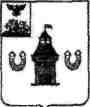 Российская ФедерацияБЕЛГОРОДСКАЯ ОБЛАСТЬКомитет финансов и бюджетной политики администрации Шебекинского районаПРИКАЗг.Шебекиноот 29 декабря 2017 года	     № 80Об утверждении порядка проведения мониторинга иурегулирования дебиторской задолженностиВ целях усиления контроля за состоянием дебиторской задолженности органов местного самоуправления, казенных, бюджетных и автономных учреждений  района, предотвращения, снижения и ликвидации данной задолженности, повышения финансовой устойчивости районного бюджета в рамках реализации плана мероприятий по оздоровлению муниципальных финансов, сокращению муниципального долга и совершенствованию долговой политики Шебекинского района приказываю:

1. Утвердить прилагаемый Порядок проведения мониторинга и урегулирования дебиторской и кредиторской задолженности.2. Контроль за исполнением данного приказа оставляю за собой.Председатель комитета  финансов и  бюджетной политикиадминистрации Шебекинского района                                     Д. Романенко                                              Утвержден                                                 Приказом комитета финансов и бюджетной политики администрации                                                   Шебекинского района                                                  от 29.12.2017 г. № 80ПОРЯДОК ПРОВЕДЕНИЯ МОНИТОРИНГА И УРЕГУЛИРОВАНИЯ ДЕБИТОРСКОЙ ЗАДОЛЖЕННОСТИ
1. Основные положения1.1. Настоящий Порядок проведения мониторинга и урегулирования дебиторской задолженности (далее - Порядок) разработан в целях усиления контроля за состоянием дебиторской задолженности органов местного самоуправления района, казенных учреждений района (далее – получатели средств бюджета района), бюджетных и автономных учреждений района (далее – бюджетные и автономные учреждения), предотвращения, снижения и ликвидации данной задолженности, повышения финансовой устойчивости бюджета муниципального района. 1.2. Настоящий Порядок устанавливает правила сбора и обработки информации о состоянии дебиторской задолженности получателей средств бюджета района, бюджетных и автономных учреждений, а также мероприятия по сокращению, ликвидации, реструктуризации задолженности.
          1.3. Для целей настоящего Порядка используются следующие понятия:Дебиторская задолженность - существующее на отчетную дату имущественное требование получателя средств бюджета района, бюджетного, автономного учреждения к другим юридическим и физическим лицам, являющимся его должниками, которое возникло в силу действия договора (контракта) или правовой нормы. Просроченная задолженность - задолженность, срок погашения которой, предусмотренный условиями трудовых договоров, государственных контрактов (гражданско-правовых договоров) на поставку товаров, выполнение работ, оказание услуг для государственных нужд области, гражданско-правовых договоров иного характера, а также законодательством о налогах и сборах, истек, а в случае, если срок погашения не установлен, - по истечении трех месяцев с момента возникновения обязательства. Необоснованная задолженность - задолженность, по которой истекли сроки исковой давности, определяемые гражданским законодательством Российской Федерации, и (или) задолженность по несуществующим юридическим или физическим лицам. Во всех иных случаях задолженность считается обоснованной.2. Мониторинг дебиторской задолженности
         2.1. Получатели средств бюджета района, бюджетные и автономные учреждения ежемесячно проводят мониторинг дебиторской задолженности, в том числе просроченной. По результатам мониторинга устанавливаются: -объем задолженности, в том числе просроченной; -обоснованность задолженности; -санкционированность задолженностиПолучатели средств бюджета муниципального района, бюджетные и автономные учреждения принимают меры по предотвращению, снижению и ликвидации указанной задолженности, усилению контроля за состоянием задолженности. 2.2. Главные распорядители проводят мониторинг дебиторской и кредиторской задолженности по всем получателям средств бюджета района, бюджетным и автономным учреждениям по состоянию на 1 апреля, 1 июля, 1 октября текущего года и 1 января года, следующего за отчетным, на основании форм "Сведения по дебиторской и кредиторской задолженности":0503169, 0503369 - в соответствии с Инструкцией о порядке составления и представления годовой, квартальной и месячной отчетности об исполнении бюджетов бюджетной системы Российской Федерации, утвержденной приказом Министерства финансов Российской Федерации от 28 декабря 2010 года N 191н; 0503769 - в соответствии с Инструкцией о порядке составления, представления годовой, квартальной бухгалтерской отчетности государственных (муниципальных) бюджетных и автономных учреждений, утвержденной приказом Министерства финансов Российской Федерации от 25 марта 2011 года N 33н. При наличии просроченной дебиторской задолженности главные распорядители представляют в комитет финансов и бюджетной политики администрации Шебекинского района утвержденный главным распорядителем план мероприятий по погашению просроченной дебиторской задолженности, а также ежеквартальные отчеты выполнения данного плана в срок установленный ежегодно принимаемым правовым актом комитета финансов и бюджетной политики администрации Шебекинского района о сроках представления годовой бюджетной отчетности и сводной годовой бухгалтерской отчетности государственных (муниципальных) бюджетных и автономных учреждений за отчетный год, квартальной и месячной бюджетной отчетности и сводной бухгалтерской отчетности государственных (муниципальных) бюджетных и автономных учреждений в текущем году. 2.3. Руководители главных распорядителей несут ответственность за полноту и достоверность информации, представляемой в комитет финансов и бюджетной политики администрации Шебекинского района в соответствии с пунктом 2.2 настоящего Порядка.3. Мероприятия по сокращению и ликвидации дебиторской задолженностиПолучатели средств бюджета района, бюджетные и автономные учреждения области обязаны:- осуществлять авансирование по государственным контрактам (гражданско-правовым договорам) на поставку товаров, выполнение работ, оказание услуг в соответствии с постановлением администрации Шебекинского района от 16.01.2018 г. № 32 «Об утверждении правила принятия решения о заключении контрактов (договоров) на поставку товаров, выполнение работ и оказания услуг, предусматривающих авансовые платежи» - своевременно в установленном порядке проводить работу с должниками по погашению имеющейся дебиторской задолженности, в том числе в судебном порядке; - обеспечить списание необоснованной дебиторской задолженности в установленном законодательством порядке.4. Ответственность за возникновение безнадежной к взысканию дебиторской задолженности и невыполнение мероприятий по сокращению, ликвидации просроченной дебиторской задолженности4.1. Руководители и должностные лица учреждений Шебекинского района несут дисциплинарную ответственность за возникновение  безнадежной к взысканию дебиторской задолженности и невыполнение мероприятий по сокращению или ликвидации просроченной дебиторской задолженности в соответствии с действующим законодательством и положениями трудовых договоров (служебных контрактов). 4.2. При заключении трудового договора с руководителем бюджетного учреждения должны быть предусмотрены условия о расторжении трудового договора по инициативе работодателя в соответствии с Трудовым кодексом Российской Федерации при наличии у бюджетного учреждения муниципального района просроченной кредиторской задолженности, превышающей предельно допустимые значения, установленные органом, осуществляющим функции и полномочия учредителя.5. Результаты мониторинга5.1. Результаты мониторинга используются:- при реализации мер по сокращению дебиторской задолженности; - при прогнозировании расходной части областного бюджета на очередной финансовый год и плановый период, а также при текущем планировании расходов бюджета; - при оценке качества финансового управления главных распорядителей. Комитет финансов и бюджетной политики администрации Шебекинского района анализирует полученную в ходе мониторинга информацию и использует ее для составления аналитических отчетов и материалов. 5.2. В случае выявления роста дебиторской задолженности, а также возникновения просроченной задолженности комитет финансов и бюджетной политики администрации Шебекинского района направляет главным распорядителям уведомление о необходимости устранения выявленных фактов. 